资料变更业务指南1.登录期货互联网开户云app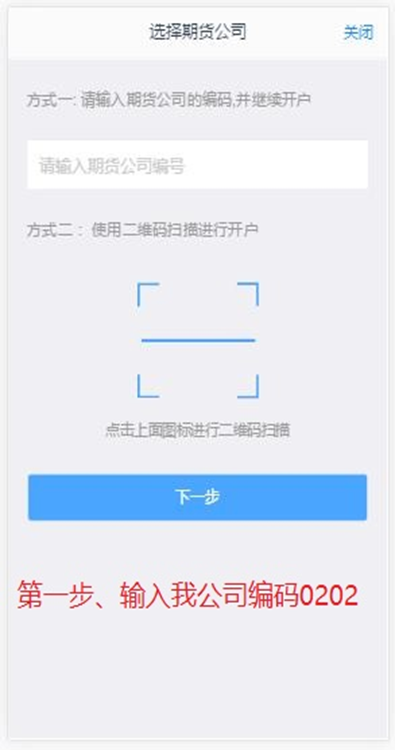 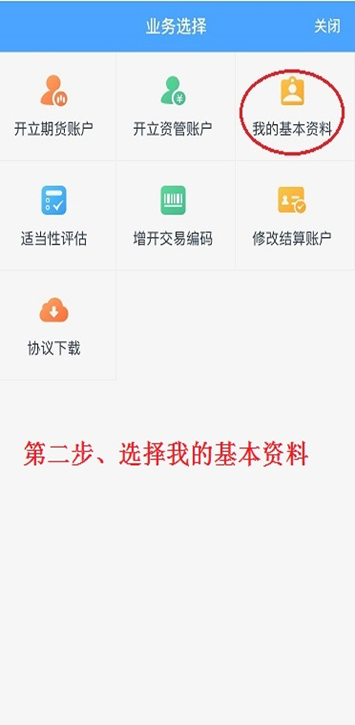 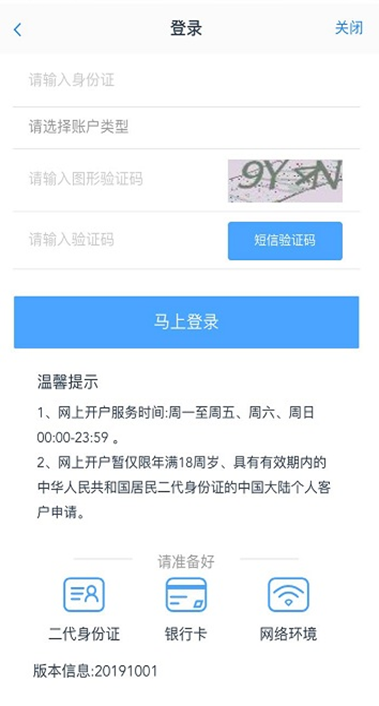 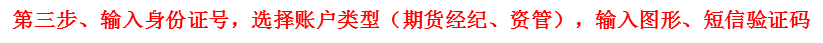 2.  基本资料修改（身份信息、联系电话、其他信息）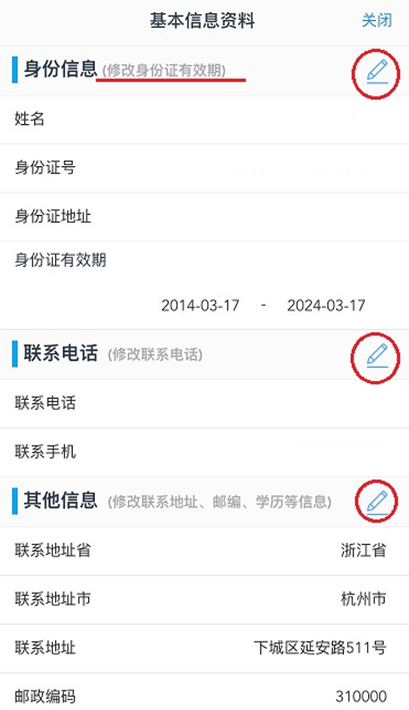 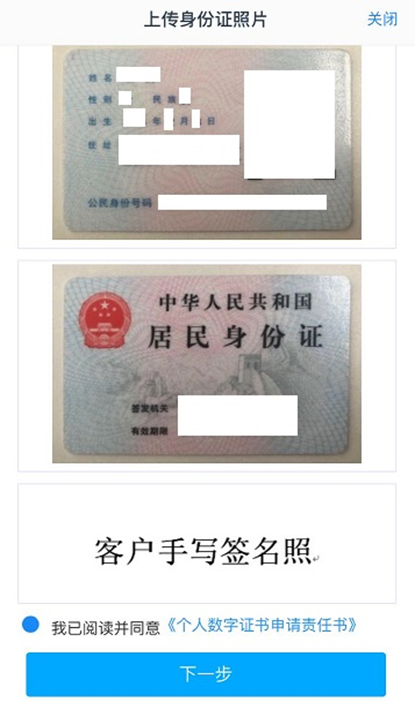 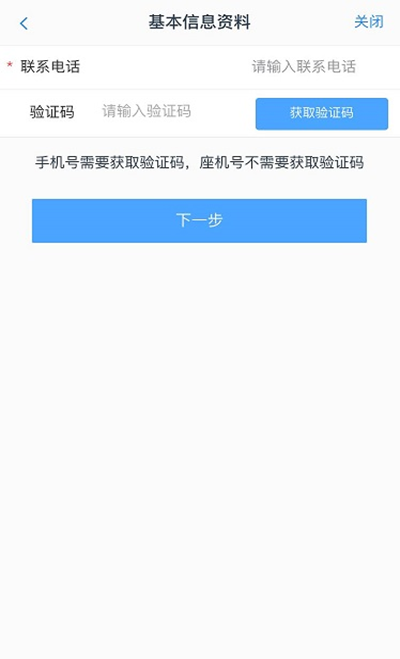 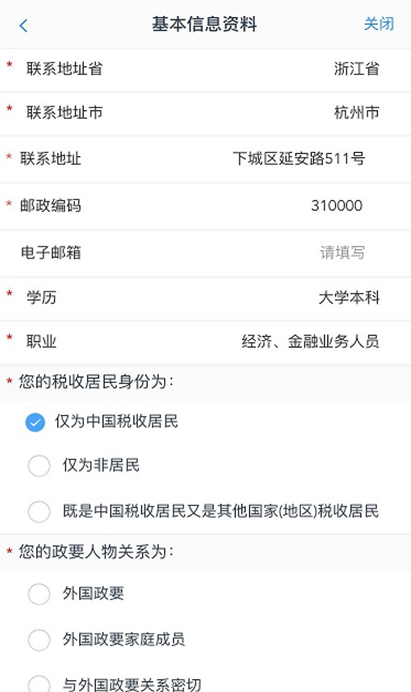 3.  签署协议、提交申请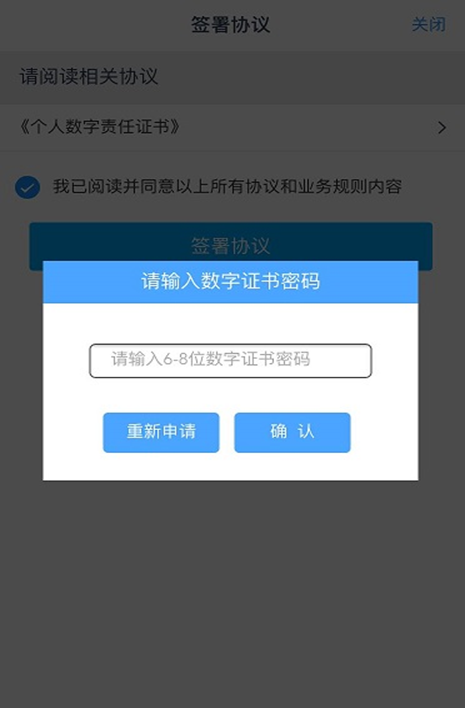 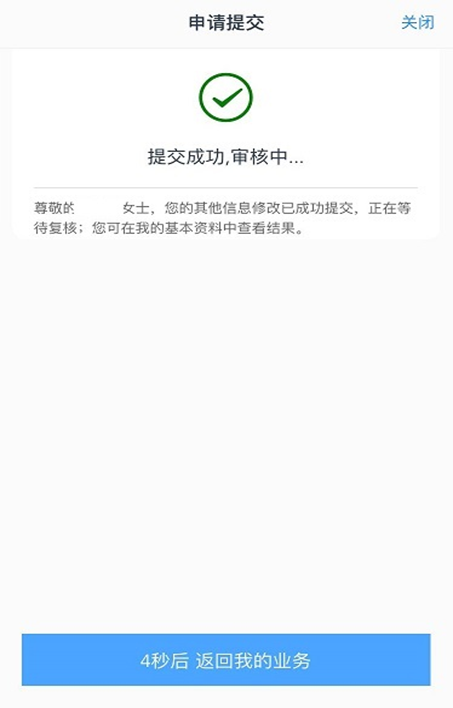 